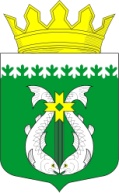 РОССИЙСКАЯ ФЕДЕРАЦИЯРЕСПУБЛИКА КАРЕЛИЯСОВЕТ  СУОЯРВСКОГО МУНИЦИПАЛЬНОГО ОКРУГАXX сессия                                                                                                I   созыв                                                                                 Р Е Ш Е Н И Е15.02.2024                                                                                                    №  243Об итогах реализации Региональной адресной программы по переселению граждан из аварийного жилищного фонда на 2019 - 2023 годы в Суоярвском муниципальном округе Республики КарелияЗаслушав информацию об итогах реализации Региональной адресной программы по переселения граждан из аварийного жилищного фонда на 2019-2023 годы в Суоярвском муниципальном округе Республики Карелия, Совет Суоярвского муниципального округа РЕШИЛ:Информацию об итогах реализации Региональной адресной программы по переселения граждан из аварийного жилищного фонда на 2019-2023 годы в Суоярвском муниципальном округе Республики Карелия принять к сведению (прилагается).Опубликовать настоящее решение на официальном интернет-портале Суоярвского муниципального округа в информационно-телекоммуникационной сети «Интернет».Решение вступает в силу со дня его подписания.Председатель СоветаСуоярвского муниципального округа                                         Н.В. ВасенинаГлава Суоярвского Муниципального округа                                                                Р.В. ПетровПриложение к решению СоветаСуоярвского муниципального округаот 15.02.2024 № 243Информация об итогах реализации Региональной адресной программы по переселению граждан из аварийного жилищного фонда на 2019-2023 годы в Суоярвском муниципальном округе Республики Карелия На 31 декабря 2023 год Региональная адресная программа переселения граждан из аварийного жилищного фонда на 2019-2023 гг. реализована.В рамках реализации Региональной адресной программы по переселению граждан из аварийного жилищного фонда на 2019 – 2023 годы, утвержденной постановлением Правительства РК от 28 марта 2019 года № 136-П, за 2023 год приобретено на вторичном рынке 25 жилых помещений, из них 4 жилых помещений приобретено в г. Петрозаводске, 1 жилое помещение в п. Вешкелица, 1 жилое помещение в п. Янишполе, 1 жилое помещение в п. Найстенъярви, 1 жилое помещение в п. Поросозеро, и 17 жилых помещений приобретено в г. Суоярви. Данные жилые помещения предоставлены гражданам по договорам мены и договорам социального найма.Заключено 70 соглашений об изъятии земельного участка и расположенных на нем объектов недвижимого имущества для муниципальных нужд Суоярвского городского поселения, выплачены компенсации на общую сумму 123 584 463 рублей.Проведена оценка выкупной стоимости 82 жилых помещений для расчета размера компенсации собственникам за изымаемые аварийные квартиры.Завершено строительство 2 многоквартирных домов в г.Суоярви:на 145 квартир, общей площадью 5670,99 кв.м., и на 155 квартир, общей площадью 6454,36 кв.м..            Предоставлено гражданам 24 квартиры в новом доме г. Кондопога по договорам мены, социального найма жилых помещений.            Расселено 132 дома            В 2024 году планируется направление заявки по сносу аварийных домов в Суоярвском муниципальном округе.